Messdaten    6FQ7 6CG7                  	#1004Messdaten können auf      http://dbl.musicweb.ch/tubedata	heruntergeladen  werden.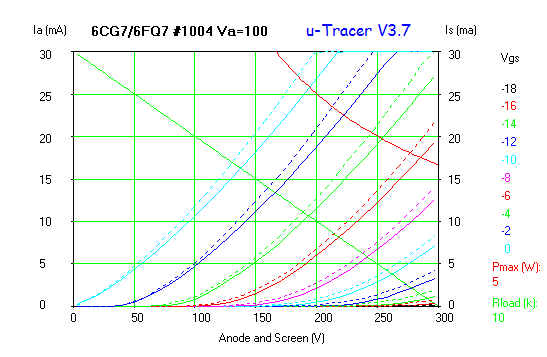 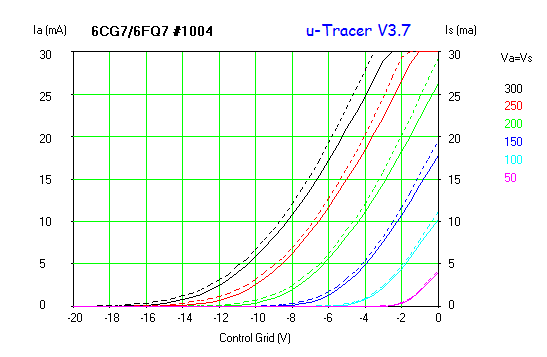 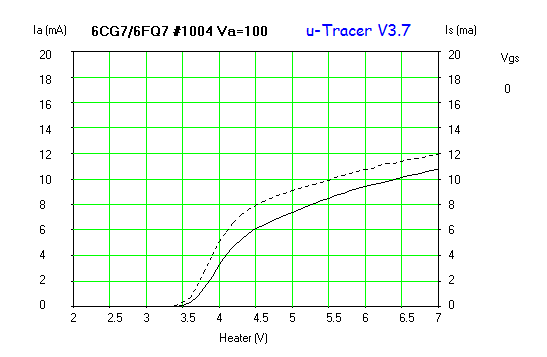 